О присвоении почтового адресаВ соответствии с федеральным законом  от 06.10.2003г. № 131-ФЗ «Об общих принципах организации местного самоуправления в Российской Федерации» Администрация Сутчевского сельского поселения Мариинско-Посадского района Чувашской Республики                                                                              п о с т а н о в л я е т :Присвоить земельному участку с кадастровым номером:21:16:050502:119 следующий почтовый адрес: Чувашская Республика – Чувашия, Мариинско-Посадский муниципальный район, Сутчевское сельское поселение, д. Большое Маклашкино, ул. Центральная 1г.Глава Сутчевского сельского поселения                                             С.Ю. ЕмельяноваЧĂВАШ РЕСПУБЛИКИСĔнтĔрвĂрри РАЙОНĚКУКАШНИ ЯЛ ПОСЕЛЕНИЙĚНАДМИНИСТРАЦИЙĚЙЫШĂНУ2021.04.05 20 №Кукашни ялě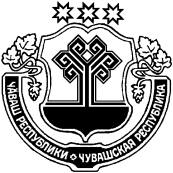 ЧУВАШСКАЯ РЕСПУБЛИКА
МАРИИНСКО-ПОСАДСКИЙ РАЙОНАДМИНИСТРАЦИЯСУТЧЕВСКОГО СЕЛЬСКОГОПОСЕЛЕНИЯПОСТАНОВЛЕНИЕ05.04.2021 № 20деревня Сутчево